AYUNTAMIENTO DE TLAJOMULCO DE ZUÑIGA,                   JALISCO, 2021-2024SEGUNDO INFORME ANUAL DE ACTIVIDADES DE LA COMISION EDILICIA DE INSPECCION Y VIGILANCIA, COMPRENDIDO DEL 01 DE OCTUBRE DEL AÑO 2022 AL 30 DE SEPTIEMBRE DEL AÑO 2023.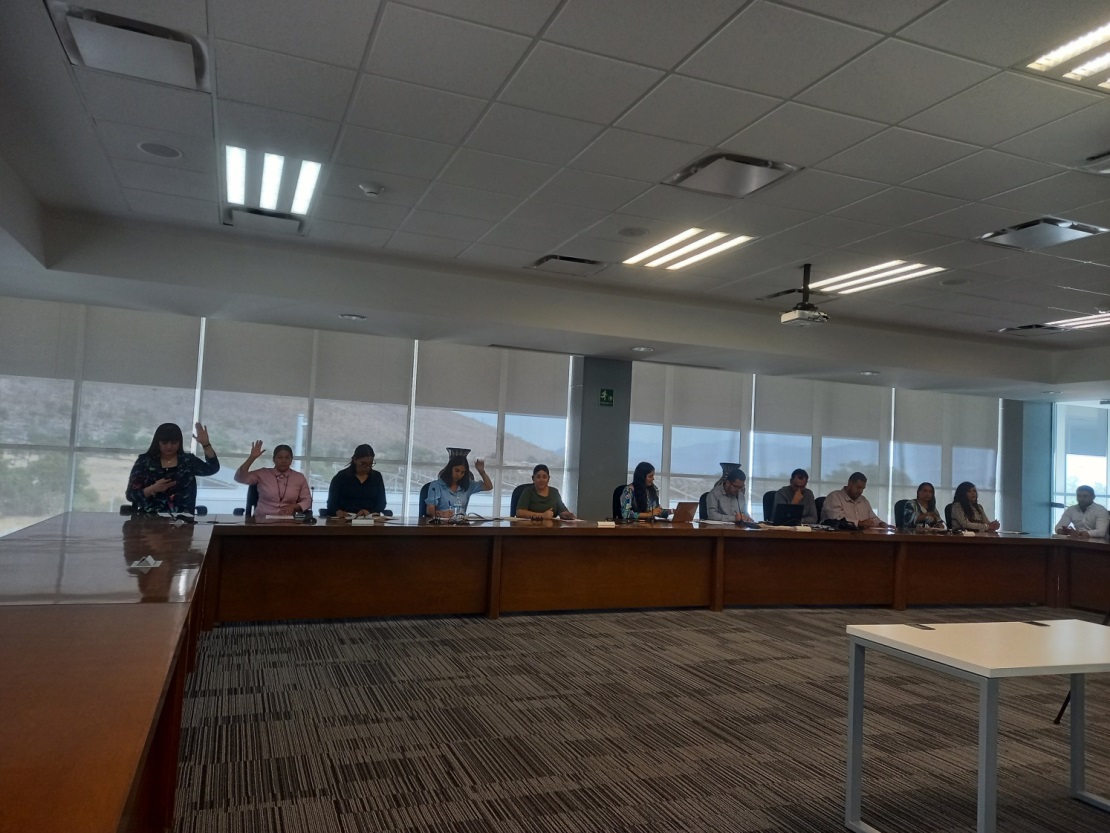 SESION DE TRABAJOS DE COMISIÓN ADELA GARCIA DE LA PAZREGIDORASEPTIEMBRE DEL 2023En el desahogo del punto 5 del orden del día de la primera reunión mensual de la Comisión Edilicia de Inspección y Vigilancia, de fecha 25 de octubre del año 2021, en términos del artículo 35 del Reglamento del Ayuntamiento del Municipio de Tlajomulco de Zúñiga, Jalisco, quedó formalmente Instalada la Comisión Edilicia de Inspección y Vigilancia para el periodo Constitucional 2021- 2024.En el punto 4 se aprobó por unanimidad en la Sesión Ordinaria con fecha del 19 de Enero del año 2022, y se aprobó el calendario de actividades para los meses de Octubre, Noviembre y Diciembre del año 2022.Sujeto a Cambios, Previo Aviso.En el desahogo del punto 5 del orden del día de la primera reunión ordinaria mensual de la Comisión Edilicia de Inspección y Vigilancia, de fecha 6 de Diciembre del año 2022, se aprobó por mayoría, el Calendario de actividades para los Meses de Enero a Diciembre del año 2023.Sujeto a cambios, Previo aviso. INTEGRANTES DE LA COMISION EDILICIA DE INSPECCION Y VIGILANCIA:Presidente: Regidora Adela García de la Paz.        Vocal: Regidora Ana Máyela Rodríguez Soria.       Vocal: Regidor Adin Avshai Menchaca Sierra.        Vocal: Regidora Elsa Patricia Lizardo de la Cruz.       Vocal: Regidora Sagrario Elizabeth Guzmán Ureña.       Vocal: Regidora Lizbeth Santillán Regalado.       Vocal: Regidor Juan Carlos Bustamante Barragán.        Vocal: Regidora Amor Isabel Pérez y Pérez.       Vocal: Sindico Miguel Osbaldo Carreón Pérez.Siendo mi Asistencia en este Periodo a todas las sesiones Ordinarias o Extraordinarias de la Comisión que presido de forma Completa, Excepto una inasistencia a Sesión de mi Comisión, la cual fue plenamente justificada y que fue desahogada por el Vocal Suplente Regidor Juan Carlos Bustamante Barragán.Presenté Informes  parciales de la Comisión Edilicia de Inspección	y Vigilancia de los Meses de Octubre 2022 a Septiembre 2023, Mensualmente, Se convocó a Los Ediles integrantes de la Comisión Edilicia de Inspección y Vigilancia, a desahogar los Trabajo de Comisión Edilicia, previamente señalados en la Convocatoria respectiva.Con el carácter de Presidente de la Comisión Edilicia de Inspección y Vigilancia, promoví la iniciativa con carácter de Dictamen “Feria del Campo” siendo aprobado por el Pleno en Sesión de Ayuntamiento de fecha 10 de agosto el año 2022,” este evento se realiza en la Delegación de San Sebastián el Grande.Con fecha 10 de Agosto del 2022, En el Punto Primero del Acuerdo PA/169/2021-2024 el Ayuntamiento Constitucional de Tlajomulco de Zúñiga, Jalisco., Aprueba y Declara el CUARTO Domingo del Mes de AGOSTO de cada anualidad como día Oficial de la Celebración de La FERIA del CAMPO en San Sebastián El Grande, perteneciente a este Municipio, iniciativa propuesta por esta regiduría. Con el carácter de Presidente de la Comisión Edilicia de Inspección y Vigilancia. Se están realizando los Preparativos para la Segunda edición de la “Feria del Campo”, presenté un informe a los  integrantes de esta Comisión Edilicia, en la sesión del mes de Julio, donde informo que para esta Segunda edición, Se realizará el Domingo 24 de Septiembre del presente año 2023, esto debido al atraso del temporal de lluvias, por tal motivo se Acordó cambiar de fecha el evento, y se seguirá realizando en la Plaza Principal de la Delegación de San Sebastián el Grande. SEGUNDO INFORME ANUAL DE ACTIVIDADES CON EL CARÁCTER DE REGIDORA, COMPRENDIDO DEL 01 DE OCTUBRE DEL AÑO 2022 AL 30 DE SEPTIEMBRE DEL AÑO 2023 Siendo mi asistencia en todas las Sesiones Ordinarias, Extraordinarias y Solemnes deAyuntamiento en la fecha del presente Informe. En el Periodo de Estiaje: Se Apoyó en el reparto de Agua en la Delegación de San Sebastián El Grande,  en los Fraccionamientos, Colonias y  Calles  Siguientes: Calle Andador HidalgoCalle HidalgoCalle MontenegroCalle Privada Guadalupe VictoriaCalle Placeres.En el Centro de Salud de San Sebastián el Grande.Colonia Nuevo San Miguel Colonia Rastro Fraccionamiento  San AntonioLa Cagilota La Capacha El Tempizque El Molino Se participó en el Programa TLAJO tiene 10 Primera Etapa, se entregó útiles y       uniformes escolares el 14 de JULIO del 2023 del Programa Estudiante Aprueba a los planteles: Escuela Secundaria Técnica 126  Preescolar América  Prirnaria Rafael Ramírez  Preescolar Cuauhtémoc          - ENCENDIDO DEL ARBOL   NAVIDEÑO. (San Sebastián El Grande)            - CARAVANA NAVIDEÑA.           - REFORESTACION EN VARIAS ZONAS DEL MUNICIPIO.          - GESTION PARA REPARAR LA CALLE MORELOS DESDE SU CRUCE DE              LA CALLE JUÁREZ HASTA LA AV. JESUS MICHEL.                                                  (San Sebastián El     Grande).           - GESTIÓN PARA REPARAR LA CALLE PRIVADA FELICITAS RICO ENTRE              LA CALLE ZARAGOZA  Y EMILIANO ZAPATA. (San Sebastián El Grande).  - GESTIÓN PARA REGULARIZAR LA COLONIA NUEVO SAN MIGUEL      POR MEDIO DE COMUR (San Sebastián El Grande)          - SUPERVISIÓN E INSPECCIÓN EN TIANGUIS DEL MUNICIPIO.          - PARTICIPÉ EN EVENTOS POR EL DIA INTERNACIONAL DE LA MUJER.           - VISITAMOS A LOS ALBAÑILES EN SU DIA (3 DE MAYO 2023)              En San Sebastián El  Grande.          - VISITAMOS A LAS MADRES EN SU DIA  (10 DE MAYO 2023)              En San Sebastián El Grande.CON EL CARÁCTER DE VOCAL DE LA COMISIÓN EDILICIA DE: • ADMINISTRACIÓN PÚBLICA      (REGIDORA AMOR ISABEL PÉREZ Y PÉREZ) Mensualmente me presente a desahogar los Trabajos de Comisión Edilicia, previamente señalados en la convocatoria respectiva de la Comisión Edilicia de Administración Pública.• ANTICORRUPCIÓN, TRANSPARENCIA Y GOBIERNO ABIERTO     (REGIDORA MAESTRA MARIA DE LOURDES BARRERA RAZO)  Mensualmente me presente a desahogar los Trabajos de Comisión Edilicia, previamente señalados en la convocatoria respectiva de la Comisión Edilicia de     Anticorrupción, Transparencia y Gobierno Abierto. • ASUNTOS METROPOLITANOS Y DE ATENCIÓN AL    MIGRANTE.     (REGIDORA ING. MARCELA MICHEL LÓPEZ)        Mensualmente me presente a desahogar los Trabajos de Comisión  Edilicia, previamente señalados en la convocatoria respectiva de la Comisión Edilicia de Asuntos Metropolitanos y de Atención al Migrante.• CULTURA E IDENTIDAD TLAJOMULQUENSE.       (REGIDORA LIC. MARIA ELENA RIVERA ESTRADA)  Mensualmente me presente a desahogar los Trabajos de Comisión Edilicia, previamente señalados en la convocatoria respectiva de la Comisión Edilicia de Cultura E Identidad Tlajomulquense. • CULTURA DE PAZ.       (REGIDORA LIZBETH SANTILLÁN REGALADO)Mensualmente me presente a desahogar los Trabajos de Comisión Edilicia, previamente señalados en la convocatoria respectiva de la Comisión Edilicia de Cultura De Paz.• DERECHOS HUMANOS       (REGIDORA LIZBETH SANTILLÁN REGALADO)      Mensualmente me presente a desahogar los Trabajos de Comisión Edilicia,      previamente señalados en la convocatoria respectiva de la Comisión Edilicia de Derechos Humanos. • DESARROLLO ECONÓMICO.       (REGIDOR ADIN AVSHAI MENCHACA SIERRA)  Mensualmente me presente a desahogar los Trabajos de comisión Edilicia,   previamente señalados en la convocatoria respectiva de la Comisión Edilicia de Desarrollo Económico.• EDUCACIÓN, INNOVACIÓN Y TECNOLOGÍA.     (REGIDORA SARA ALEJANDRA ESTRADA GALÁN)  Mensualmente me presente a desahogar los Trabajos de comisión Edilicia,   previamente señalados en la convocatoria respectiva de la Comisión Edilicia de Educación, Innovación y Tecnología.• FINANZAS PÚBLICAS Y PATRIMONIO.     (SÍNDICO MIGUEL OSBALDO CARREÓN PÉREZ)  Mensualmente me presente a desahogar los Trabajos de comisión Edilicia,   previamente señalados en la convocatoria respectiva de la Comisión Edilicia de Finanzas Públicas y Patrimonio.• IGUALDAD DE GÉNERO.      (REGIDORA ANA MAYELA RODRÍGUEZ SORIA) Mensualmente me presente a desahogar los Trabajos de comisión Edilicia,   previamente señalados en la convocatoria respectiva de la Comisión Edilicia de Igualdad de Género.• JUVENTUD Y DEPORTES. (FAMILIA, NIÑEZ, JUVENTUD Y DEPORTES)  CAMBIO DE NOMBRE,  FECHA DE ACUERDO 27 DE ENERO DEL 2023 EN PA/259/2021-2024)      (REGIDORA ISMAEL ESPANTA TEJEDA)Mensualmente me presente a desahogar los Trabajos de comisión Edilicia,        previamente señalados en la convocatoria respectiva de la Comisión Edilicia de Familia, Niñez, Juventud y Deportes.• MEDIO AMBIENTE Y SUSTENTABILIDAD.   (REGIDORA LIZBETH SANTILLÁN REGALADO)      Mensualmente me presente a desahogar los Trabajos de comisión Edilicia,            previamente señalados en la convocatoria respectiva de la Comisión Edilicia de   Medio Ambiente y Sustentabilidad.• MOVILIDAD Y SEGURIDAD VIAL.   (REGIDORA SAGRARIO ELIZABETH GUZMÁN UREÑA)      Mensualmente me presente a desahogar los Trabajos de comisión Edilicia,            previamente señalados en la convocatoria respectiva de la Comisión Edilicia de   Movilidad y Seguridad Vial.• OBRAS PÚBLICAS E INFRAESTRUCTURA.    (REGIDOR LUIS JAVIER GÓMEZ RODRÍGUEZ)  Mensualmente me presente a desahogar los Trabajos de comisión Edilicia,            previamente señalados en la convocatoria respectiva de la Comisión Edilicia de   Obras Públicas e Infraestructura.• PARTICIPACIÓN CIUDADANA Y GOBERNANZA.    (REGIDOR JOSÉ GABRIEL VELÁZQUEZ CHAVÉZ)  Mensualmente me presente a desahogar los Trabajos de comisión Edilicia,                previamente señalados en la convocatoria respectiva de la Comisión Edilicia de   Participación Ciudadana y Gobernanza.• PLANECION SOCIOECONOMICA Y URBANA.    (REGIDORA SILVIA RUIZ OLIVA)Mensualmente me presente a desahogar los Trabajos de comisión Edilicia,               previamente señalados en la convocatoria respectiva de la Comisión Edilicia de   Planeación Socioeconómica y Urbana.• POLITICA SOCIAL.    (REGIDOR RICARDO MÁRQUEZ RIVAS)Mensualmente me presente a desahogar los Trabajos de comisión Edilicia,               previamente señalados en la convocatoria respectiva de la Comisión Edilicia de   Política Social.• REGLAMENTOS Y PUNTOS CONSTITUCIONALES.    (REGIDORA SAGRARIO ELIZABETH GUZMÁN UREÑA)Mensualmente me presente a desahogar los Trabajos de comisión Edilicia,               previamente señalados en la convocatoria respectiva de la Comisión Edilicia de   Reglamentos y Puntos Constitucionales.• SEGURIDAD PÚBLICA.   (PRESIDENTE SALVADOR ZAMORA ZAMORA)Mensualmente me presente a desahogar los Trabajos de comisión Edilicia,               previamente señalados en la convocatoria respectiva de la Comisión Edilicia de   Seguridad Pública.GESTIONES: Con referente a las actividades que desempeño en la oficina ubicada en la sala de Regidores primer piso del Centro Administrativo CAT, entre los meses de Octubre del año 2022 y Septiembre del año 2023, se ha brindado a un promedio de 1350 ciudadanas y ciudadanos y contribuyentes, apoyo y canalizado a las diferentes dependencias del Gobierno de Tlajomulco y orientación en trámites administrativos o jurídicos.ÁLBUM FOTOGRÁFICO DE TRABAJOS DE SESIONES DE AYUNTAMIENTO, DE COMISIÓN ACTIVIDADES SOCIALES Y ATENCIÓN CIUDADANA  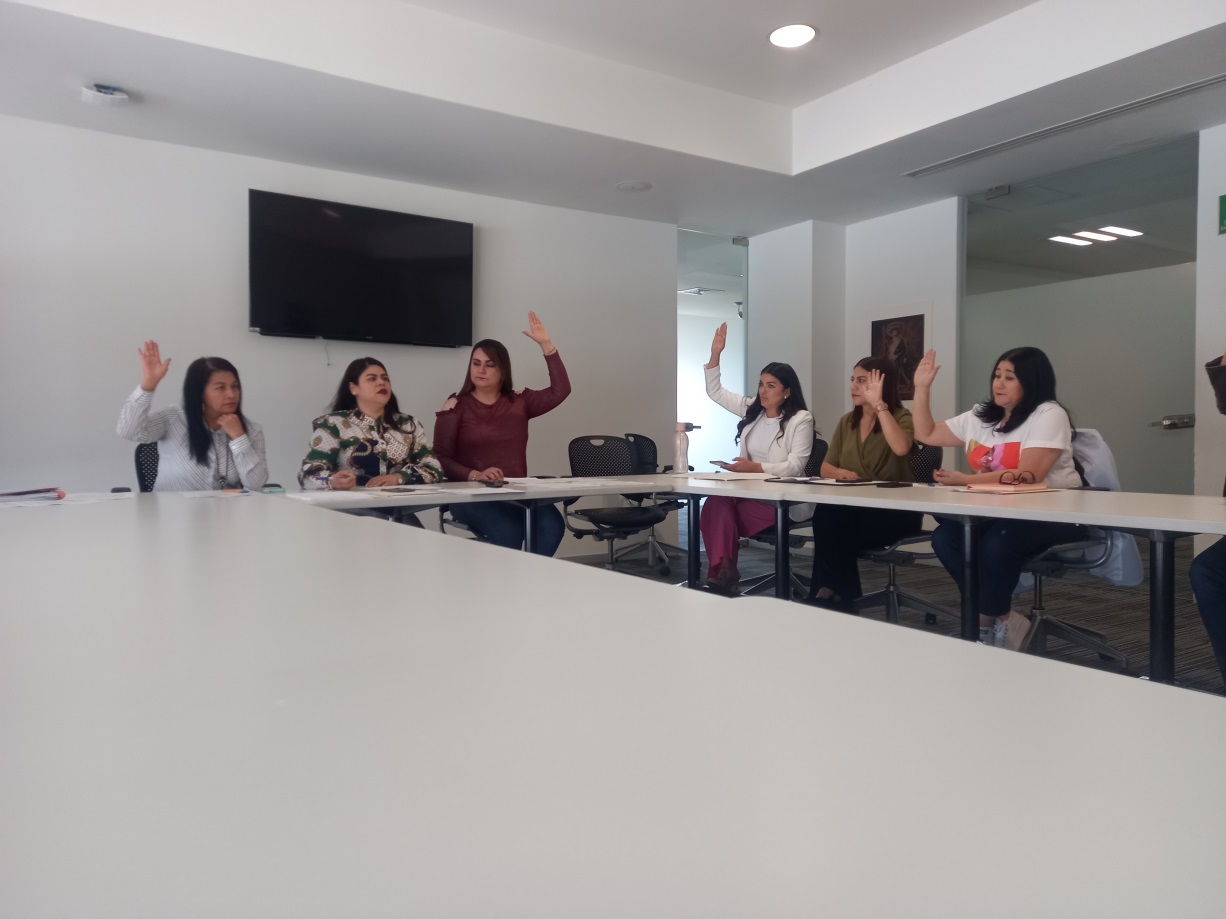 SESIÓN DE COMISION DE IGUALDAD DE GÉNERO PRESIDIDA POR LA REGIDORA MÁYELA  SALA DE JUNTAS DEL AYUNTAMIENTOTLAJOMULCO DE ZUÑIGA.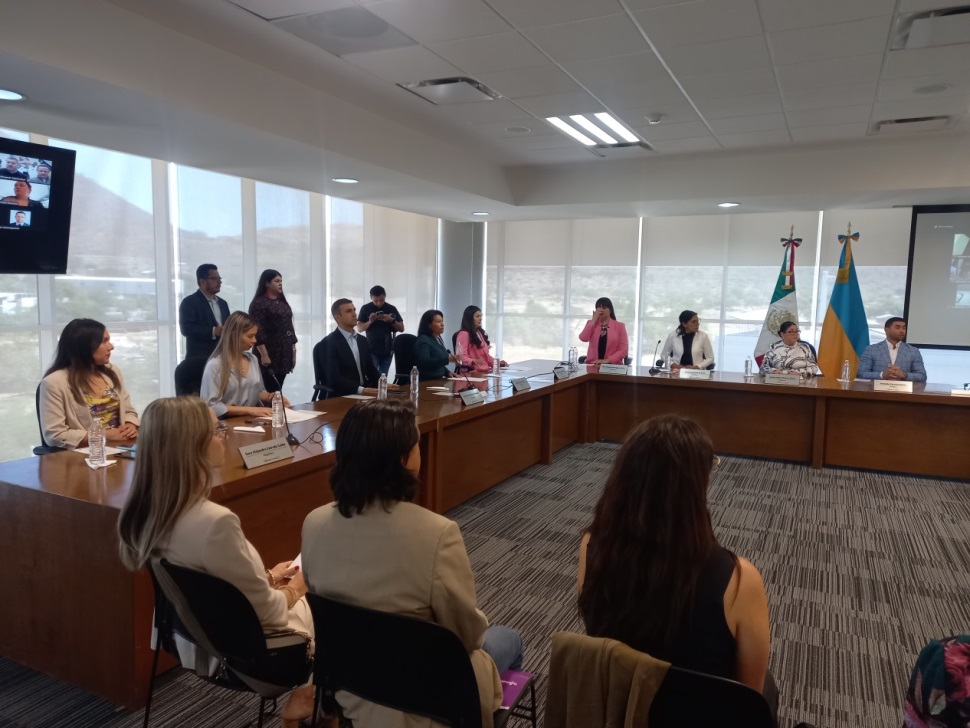 SESIÓN DEL AYUNTAMIENTO SALA DE SESIONES DEL AYUNTAMIENTOTLAJOMULCO DE ZUÑIGA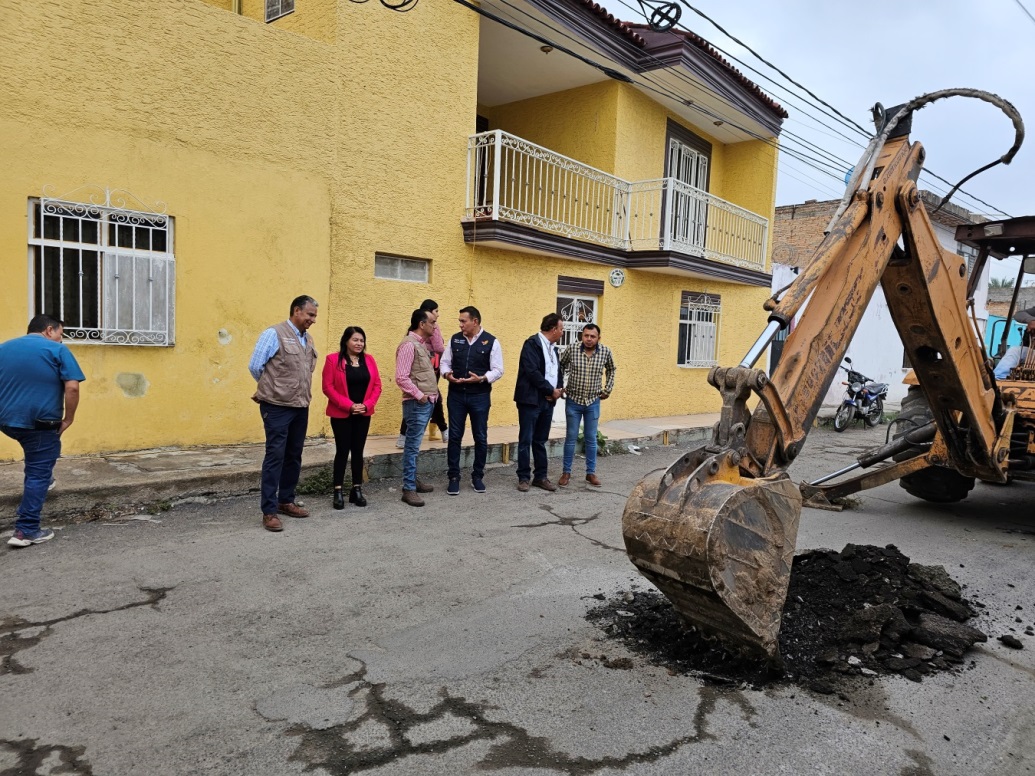 INAUGURACIÓN DE INICIO DE OBRA EN LA CALLE JUÁREZ SAN SEBASTIÁN EL GRANDE 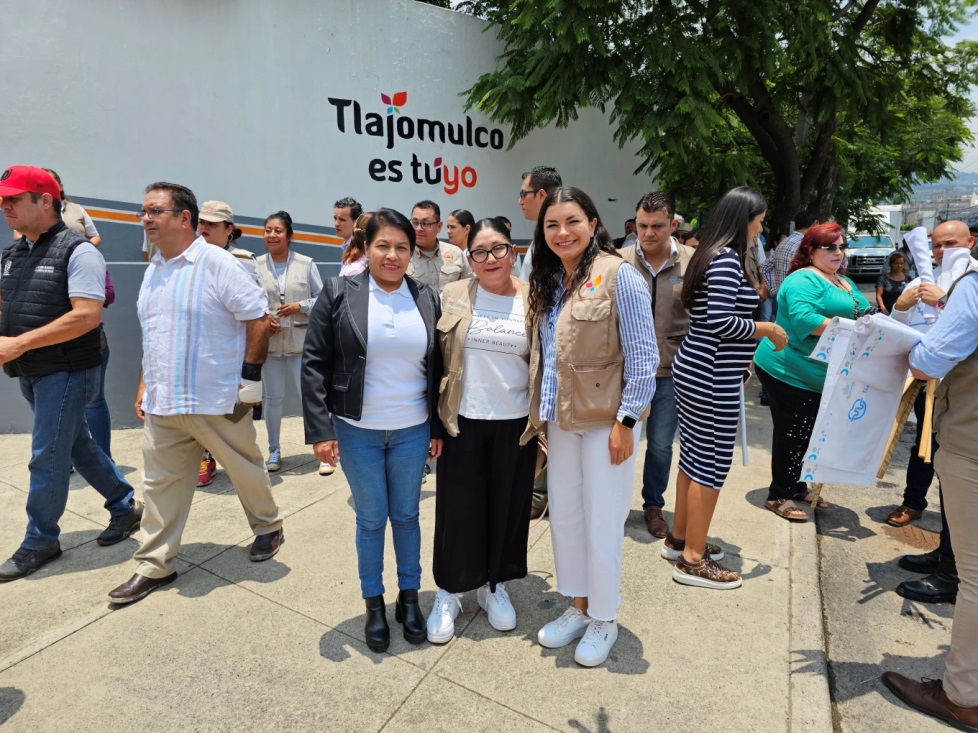 ARRANQUE DE CAMPAÑA DE CONCIENTIZACIÓN CONTRA DESCACHARRIZACIÓNPARA EVITAR EL DENGUE                                                    UNIDAD DEPORTIVA TULIPANES.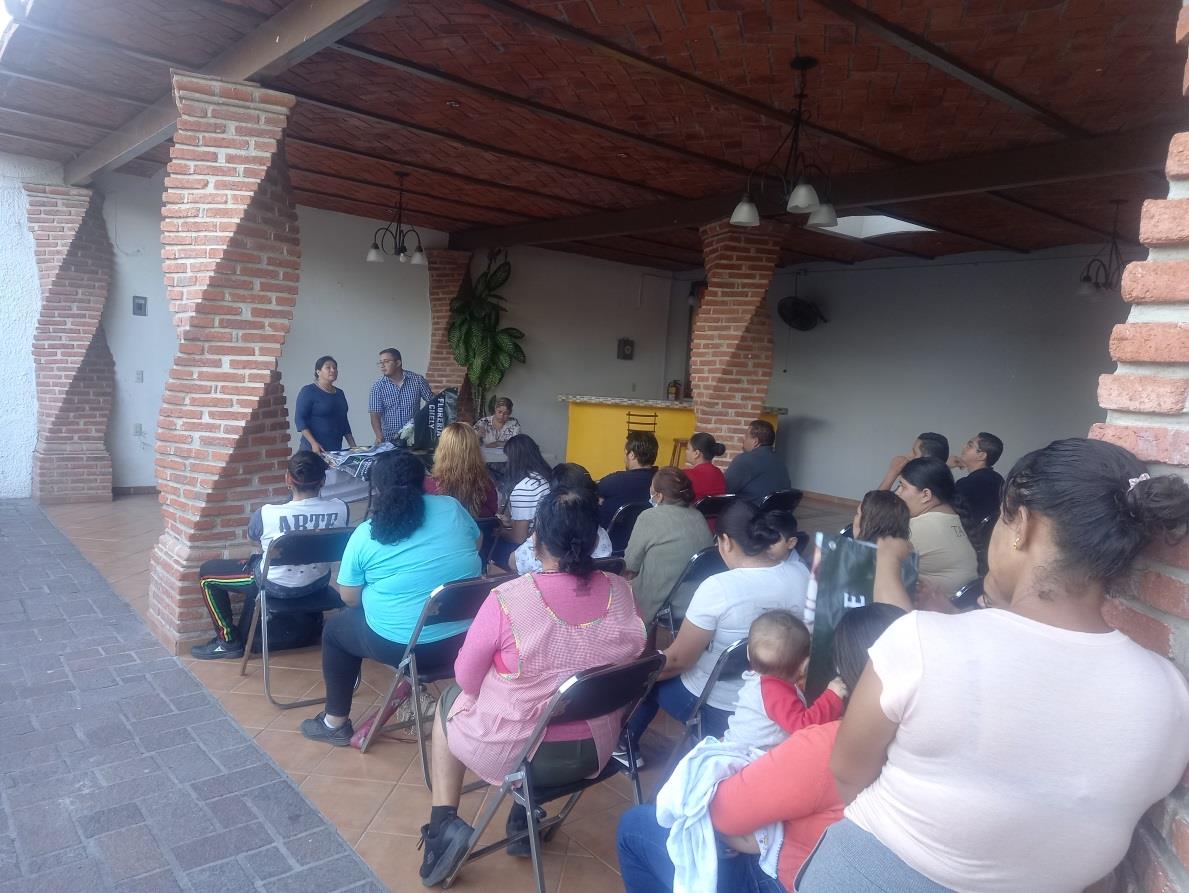 REUNION CON LOS COMERCIANTES PARA ORGANIZAR LA FERIA                      DEL CAMPO 2023SAN SEBASTIAN EL GRANDE 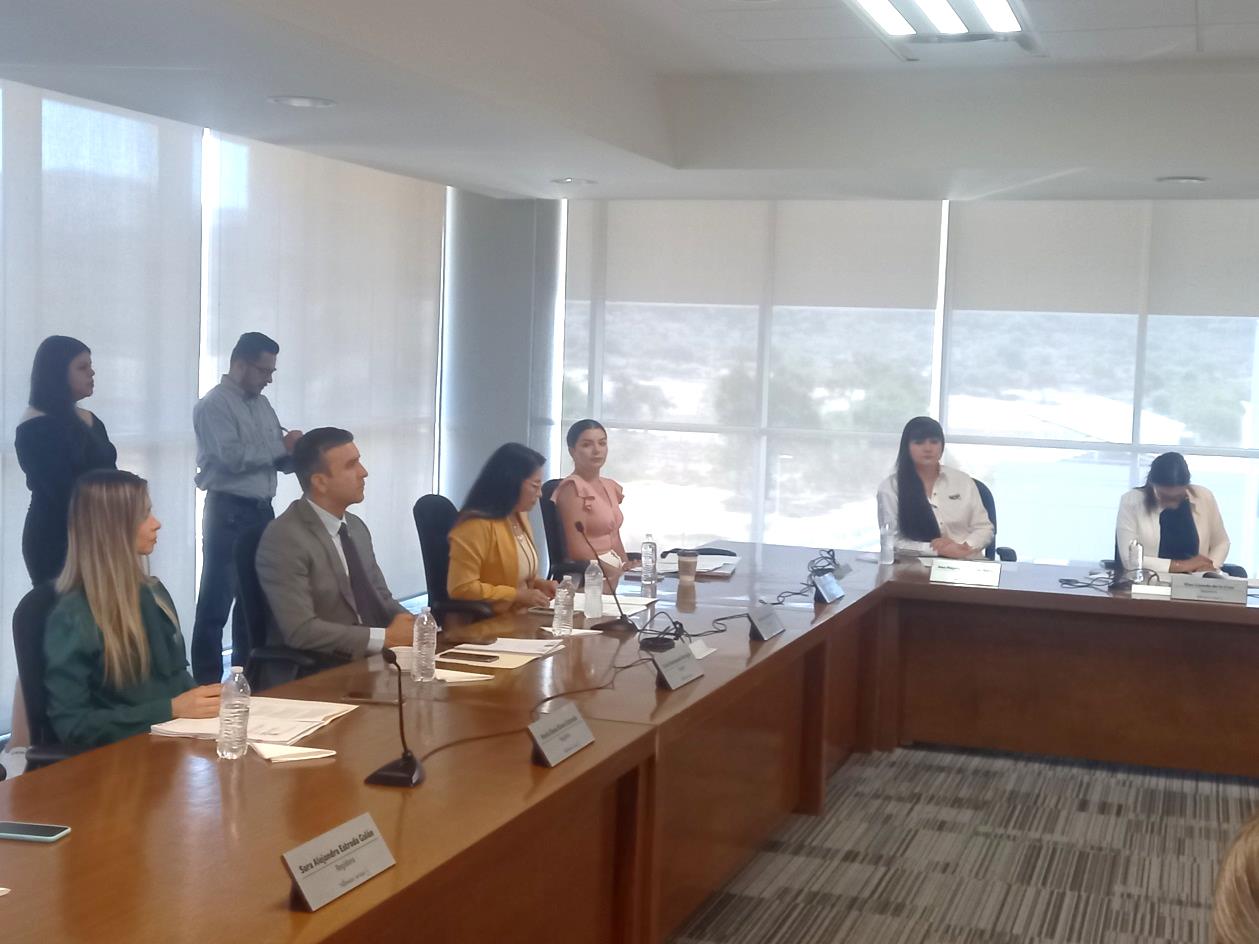 SESION SOLEMNE POR LOS 200 AÑOS DEL ESTADO                                              LIBRE Y SOBERANO DE JALISCO 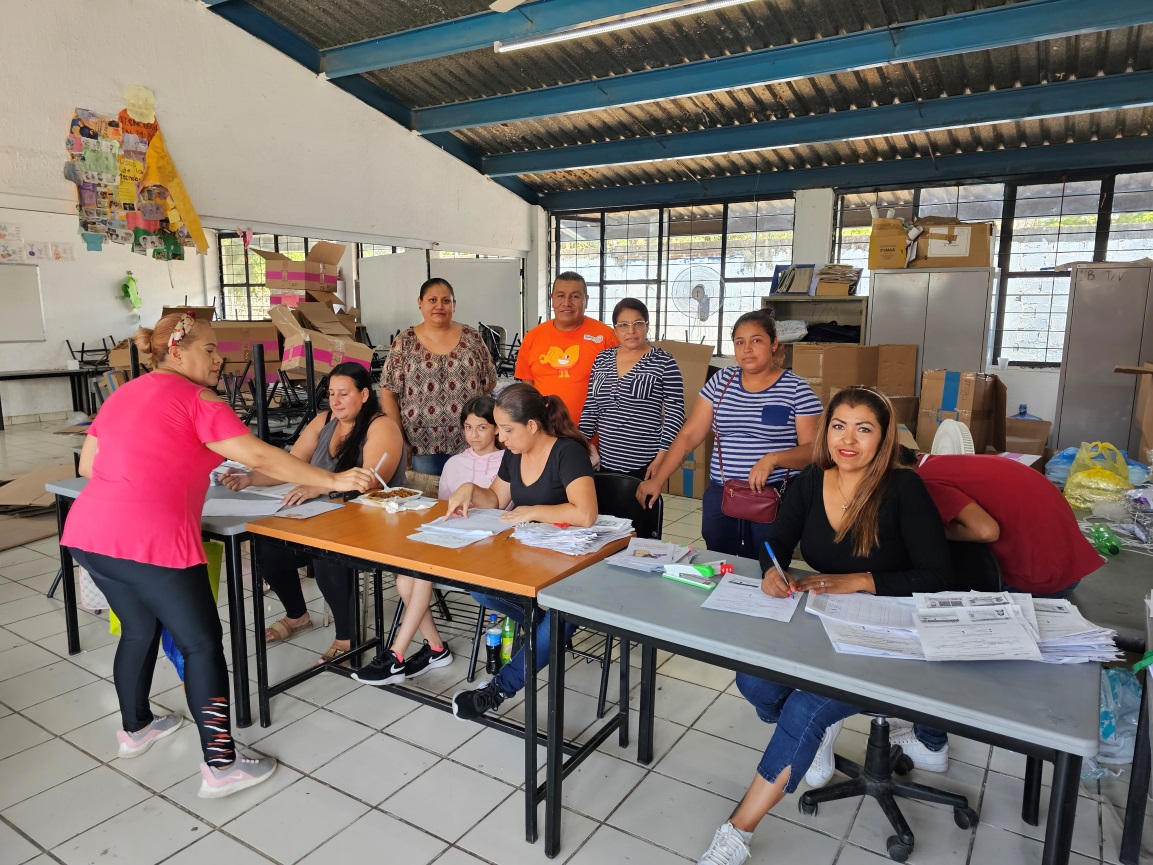 ENTREGA DE ÚTILES ESCOLARESPRIMARIA RAFAEL RAMIREZ EN JARDINES DE SAN SEBASTIAN 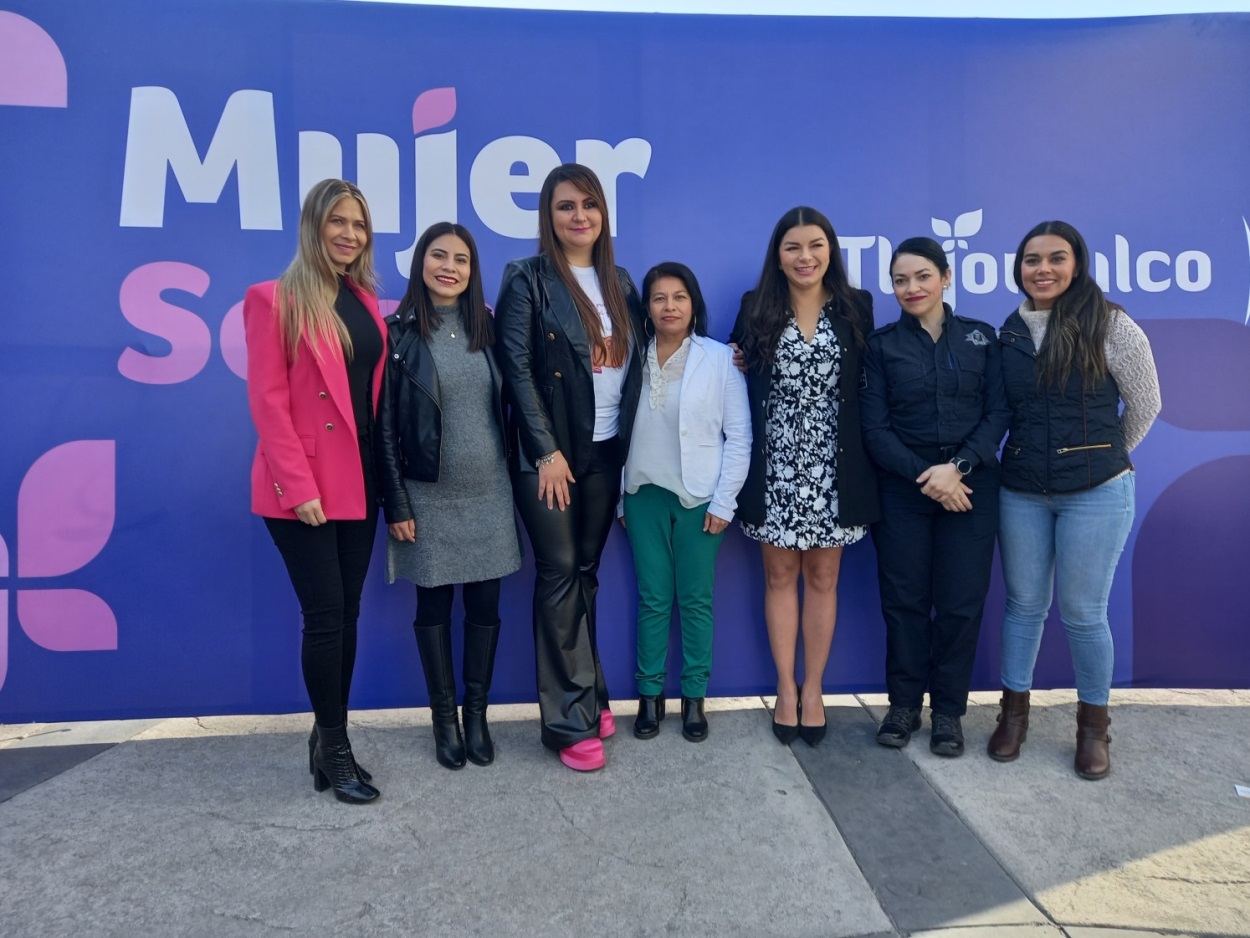 EVENTO DE MUJER SEGURA,                      PARA RECABAR VÍVERES PARA LAS MUJERES QUE SUFREN DE VIOLENCIAPor lo antes expuesto, fundado y motivado, someto a su distinguida consideración, la presentación del SEGUNDO INFORME  ANUAL  DE  ACTIVIDADES  EN MI CARACTER DE REGIDORA, de conformidad con lo establecido en los artículos 27, 28, 49 fracciones I y IV, de la Ley del Gobierno y la Administración Pública Municipal del Estado de Jalisco, los artículos 70 fraccion XI, del Reglamento de la Administración Pública del Municipio de Tlajomulco de Zúñiga, Jalisco y los artículos 30, 31, 32, 33, 34, 35, 36, 43, 44, 45, 46, 48, 49, 51, 52, 53, 59, 61, 64 fracción IX, 74, del Reglamento del Ayuntamiento del Municipio de Tlajomulco de Zúñiga, Jalisco y demás relativos y aplicables en derecho. Único.- Se me tenga presentando en tiempo y forma, dentro del término que para tal efecto se establece, el SEGUNDO INFORME ANUAL DE ACTIVIDADES EN MI CARACTER DE REGIDORA 2021-2024.Tlajomulco de Zúñiga, Jalisco, a la fecha de su presentación.Adela García de la Paz RegidoraPresidente de la Comisión Edilicia de     Inspección y VigilanciaCalendario de Trabajos, para los meses de Octubre, Noviembre y Diciembre del año 2022.Calendario de Trabajos, para los meses de Octubre, Noviembre y Diciembre del año 2022.Calendario de Trabajos, para los meses de Octubre, Noviembre y Diciembre del año 2022.Calendario de Trabajos, para los meses de Octubre, Noviembre y Diciembre del año 2022.Calendario de Trabajos, para los meses de Octubre, Noviembre y Diciembre del año 2022.Calendario de Trabajos, para los meses de Octubre, Noviembre y Diciembre del año 2022.Calendario de Trabajos, para los meses de Octubre, Noviembre y Diciembre del año 2022.Asunto Señalado en:HoraDia-mesDía-semanaMesAñoLugarOrden del Día12:0019MiércolesOctubre2022Sala de Juntas de Presidencia oSala de Sesión de Ayuntamiento Orden del Día12:0016MiércolesNoviembre 2022Sala de Juntas de Presidencia oSala de Sesión de Ayuntamiento Orden del Día12:0007MiércolesDiciembre2022Sala de Juntas de PresidenciaoSala de Sesión de Ayuntamiento Calendario de Trabajos, para los Meses de Enero a Diciembre del año 2023.Calendario de Trabajos, para los Meses de Enero a Diciembre del año 2023.Calendario de Trabajos, para los Meses de Enero a Diciembre del año 2023.Calendario de Trabajos, para los Meses de Enero a Diciembre del año 2023.Calendario de Trabajos, para los Meses de Enero a Diciembre del año 2023.Calendario de Trabajos, para los Meses de Enero a Diciembre del año 2023.Calendario de Trabajos, para los Meses de Enero a Diciembre del año 2023.Asunto Señalado en:HoraDia-mesDía-semanaMesAñoLugarOrden del Día12:0018miércolesEnero2023Sala de Juntas de PresidenciaoSala de Sesión de AyuntamientoOrden del Día12:0015miércolesFebrero2023Sala de Juntas de PresidenciaoSala de Sesión de AyuntamientoOrden del Día12:0015miércolesMarzo2023Sala de Juntas de PresidenciaoSala de Sesión de AyuntamientoOrden del Día12:0012miércolesAbril2023Sala de Juntas de PresidenciaoSala de Sesión de AyuntamientoOrden del Día12:0017miércolesMayo2023Sala de Juntas de PresidenciaoSala de Sesión de AyuntamientoOrden del Día12:0021miércolesJunio2023Sala de Juntas de PresidenciaoSala de Sesión de AyuntamientoOrden del Día12:0019miércolesJulio2023Sala de Juntas de PresidenciaoSala de Sesión de AyuntamientoOrden del Día12:0016miércolesAgosto2023Sala de Juntas de PresidenciaoSala de Sesión de AyuntamientoOrden del Día12:0013miercolesSeptiembre2023Sala de Juntas de PresidenciaoSala de Sesión de AyuntamientoOrden del Día12:0018miércolesOctubre2023Sala de Juntas de PresidenciaoSala de Sesión de AyuntamientoOrden del Día12:0015miércolesNoviembre2023Sala de Juntas de PresidenciaoSala de Sesión de AyuntamientoOrden del Día12:0006miércolesDiciembre2023Sala de Juntas de PresidenciaoSala de Sesión de Ayuntamiento